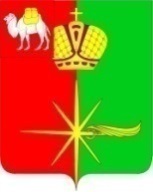 АДМИНИСТРАЦИЯ КАРТАЛИНСКОГО ГОРОДСКОГО ПОСЕЛЕНИЯЧЕЛЯБИНСКОЙ ОБЛАСТИПОСТАНОВЛЕНИЕОб утверждении тарифов на платные услуги физическим и юридическим лицам в сфере культурного обслуживания муниципальным бюджетным учреждением Дом культуры «40 лет Октября» В соответствии с Федеральным законом от 06 октября 2003 года № 131 – ФЗ «Об общих принципах организации местного самоуправления в Российской Федерации», Уставом Карталинского городского поселения, Уставом муниципального бюджетного учреждения Дом культуры «40 лет Октября», в целях совершенствования правового регулирования деятельности в области культуры и защиты прав потребителей культурных услуг на территории Карталинского городского поселения,администрация Карталинского городского поселения ПОСТАНОВЛЯЕТ:1. Утвердить прилагаемые Тарифы на предоставление платных услуг, оказываемых муниципальным бюджетным учреждением Дом культуры «40 лет Октября».2. Опубликовать настоящее постановление на официальном сайте администрации Карталинского городского поселения.3. Настоящее постановление вступает в силу с момента подписания. Глава Карталинского городского поселения 							          В. Н. ВеретаУТВЕРЖДЕНЫпостановлением администрацииКарталинского городского поселенияот___01.09.___ 2022 года №__386___Тарифы на услуги муниципального бюджетного учреждения Дом культуры«40 лет Октября», оказание которых осуществляется на платной основе«___01___»____09_____2022 г.___386____г. Карталы№п/пНаименование услугиЕдиница измеренияЦена, рублей1.Демонстрация:кинофильмов;видеопрограмм1 билетВ соответствии с договоромКинопоставляющей организации2.Занятие в платных кружках, студиях;1 час100 – 3003.Организация и проведение культурно-массовых мероприятийОрганизация и проведение культурно-массовых мероприятийОрганизация и проведение культурно-массовых мероприятий3.1.- написание сценария1 ед.1 000 – 2 0003.2.- постановочная работа1 мероприятиеСтоимость договорная в зависимости от сложности мероприятия4.Проведение мероприятия (оплата за одного посетителя / участника)Проведение мероприятия (оплата за одного посетителя / участника)Проведение мероприятия (оплата за одного посетителя / участника)4.1.- игровая/познавательная программа для детей с участием аниматоров1 чел.200 – 3504.2.- игровая/познавательная программа для детей без участием аниматоров1 чел.100 -1504.3.- танцевальные программы для детей1 чел.50 – 2004.4.- вечер-отдыха для взрослых1 чел.350 -10004.5.- спектакль (детский)1 чел.50 -1504.6.- спектакль (взрослый)1 чел.100 – 2004.7.- работа аниматора1 ч.1000 – 20004.8.- работа фотозоны, фотосессия с аниматором1 чел1004.9.- работа фотозоны, фотосессия без аниматора1 чел504.10.- кино/видео лекторий1 чел.50-1004.11.- создание слайд-шоу с монтажом, корректировкой фотоматериала, подбором и наложением музыкального сопровождения из материалов учреждения и заказчика1 проект500-20005.Использование Большого зала для проведения мероприятий1 час5 000 – 100006.Использование звуковой аппаратуры в Большом зале1час3 000 – 50007.Использование звуковойаппаратуры на мероприятии заказчика (выезд)1 киловатт /1мероприятие7 000 – 100008.Использование светового оборудования в Большом зале1час3 000 – 50009.Использование Малого зала для проведения мероприятий(минимальный заказ-2часа)1 час1000 – 2 00010.Использование звуковой аппаратуры в Малом зале1час1 000 - 3 00011.Использование светового оборудования в Малом зале1час100012.Использование хореографического класса для проведения мероприятий1час100013.Использование хореографического класса для проведения занятий1час50014.Использование звуковой аппаратуры в хореографическом классе1час80015.Предоставление стульев для мероприятий1 шт.5016.Предоставление столов для мероприятий1 шт.10017.Оказание услуг по организации, проведению выставок-продаж, ярмарок в фойе Дома Культуры1 час (дневное время)ночь50080018.Предоставление для проведения выставок-продаж, ярмарок в фойе Дома Культуры1час50019.Декоративное оформление культурно-массовых мероприятий1 мероприятиеВ соответствии со сметой20.Предоставление сценических костюмов1 час50021.Предоставление сценических костюмов1 сутки1000